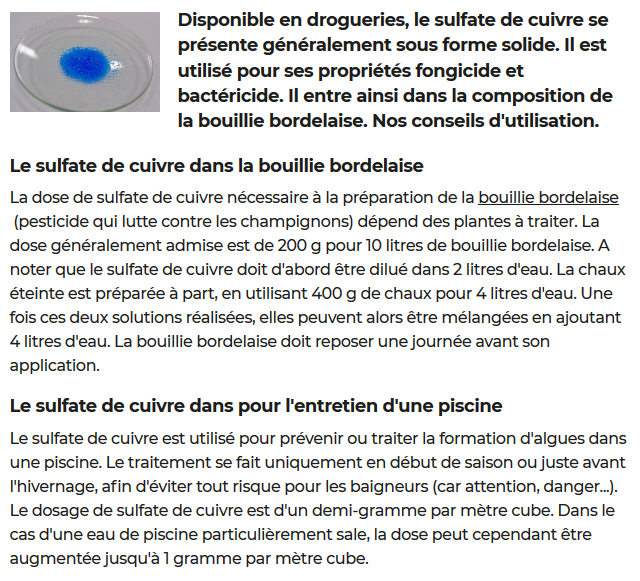 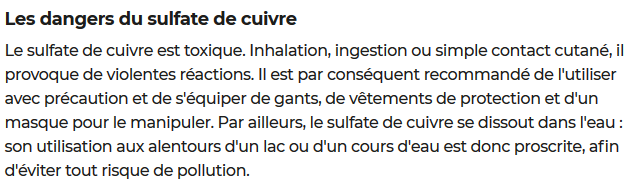 COULEUR      A     1SCHREIDER